                                                                Nomor Daftar: 453/FKIP/PGSD/2014‘’PENGGUNAAN MODEL PEMBELAJARAN INQUIRY TERBIMBING DENGAN MENGGUNAKAN MEDIA GAMBAR UNTUK MENINGKATKAN KEMAMPUAN SISWA DALAM SIKAP  RASA INGIN TAHU PADA PEMBELAJARAN TEMATIK‘’(Penelitian Tindakan Kelas Pada Tema Indahnya Kebersamaan Subtema Keberagaman Budaya Bangsaku  Pembelajaran 2 di Kelas IV SDN Citepus 1 Kota Bandung Tahun Ajaran 2014-2015)SKRIPSI Diajukan Untuk Memenuhi Salah Satu Syarat Memperoleh Gelar Sarjana Pendidikan Guru Sekolah Dasar 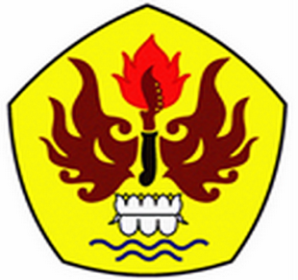 Oleh RITA PURNAMASARI105060173PROGRAM STUDI PENDIDIKAN GURU SEKOLAH DASARFAKULTAS KEGURUAN DAN ILMU PENDIDIKANUNIVERSITAS PASUNDANBANDUNG2014